Стоимость работ указана  с учетом стоимости запасных частей, вызова и диагностики. Выезд и диагностика мастера оплачивается только при отказе клиента от ремонта либо в том случае, когда изделие ремонту не подлежит. Не указанные в данном прейскуранте виды ремонта оцениваются мастером после осмотра машины, исходя из трудозатрат. Стоимость выполняемых работ может быть скорректирована мастером после осмотра и установления неисправности. Виды работ с символом (*) означает что ремонт выполняется только в стационарной мастерской, стоимость указана с учетом транспортировки в СЦ. (StiralkaMinsk) A1 29-378+49+18. life+Viber 29-876+65+66. Город 282+75+07                                           ИП. Слесарчук С А. УНП190069215.
"Реестр бытовых услуг Республики Беларусь" № 000000017572                             Оплата в любой форме. Нал, безнал, карточка.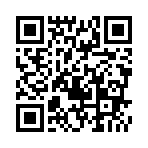 № п/п      Наименование работ. От ( www.StiralkaMinsk )Цены от..1Вызов специалиста и диагностика302Замена нагревательного элемента, ТЭНа для АТЛАНТ, LG, INDESIT1203Замена нагревательного элемента, ТЭНа для BOSCH, ELECTROLUX, Gorenje,SAMSUNG и др.От 1204Замена сливного насоса для АТЛАНТ, LG, INDESIT,SAMSUNG1205Замена сливного насоса для BOSCH, ELECTROLUX, Gorenje и др.От 1206Замена приводного ремня607Замена клапана наливного608Замена щеток электродвигателя (без проточки якоря)1009Замена щеток электродвигателя (с проточкой якоря)12010Замена амортизаторов =  пара.От 120 11Замена реле уровня воды8012Замена ручки люка АТЛАНТ,LG, INDESIT, SAMSUNG.8013Замена ручки люка  BOSCH, ELECTROLUX,Gorenje и др.12014Замена кронштейна (петли)люка АТЛАНТ,LG, INDESIT, SAMSUNG.8015Замена кронштейна (петли)люка  BOSCH, ELECTROLUX, Gorenje и др.От 8016Разборка, сборка бака (извлечение посторонних предметов)8017Замена манжеты люка АТЛАНТ, LG10018Замена манжеты люка  INDESIT, SAMSUNG,BOSCH, ELECTROLUX,Gorenje и др.От 10019Замена патрубка резинового. Устранение течи воды.8020Чистка фильтра сливного насоса (без стоимости вызова) без разборки камеры!6021Ремонт электрического модуля управления(без транспортировки в СЦ)От 8022Замена электронного блока управления АТЛАНТ10023Замена электронного блока управления INDESITОт 10024Замена подшипников в разборных баках (фронтальная загрузка)*От 15025Замена подшипников в разборных баках (вертикальная загрузка)* цена за 2-стораны! 25026Замена подшипников в НЕразборных баках (фронтальная/вертикальная загрузка)*   От 20027Замена крышки бака LG, SAMSUNG*19028Замена бака АТЛАНТ*25029Выезд за пределы г. Минска  стоимость за 1 км (оплачивается в одну сторону)230Транспортировка оборудования в сервисный центр по г. Минску (привоз, отвоз, погрузка, разгрузка)70	Цены на ремонт посудомоечных машин   1ремонт/замена рециркуляционного насосаОт 120   2замена нагревательного элемента150   3замена сливного насоса120   4ремонт/замена электронного модуляОт 120   5замена аквастопа80   6устранение протечкиОт 60Цены на ремонт водонагревателей - бойлеров   1Диагностика с выездом к заказчику.30   2Мелкий ремонт, без замены узлов и деталей.60   3Чистка от накипи, без снятия, (спецоборудованием). 80   4Ремонт электронного модуляОт 80   5Замена термостата80   6Замена ТЭНаОт 80   7Замена анодаОт 60   8Шумит при нагреве80   9Не включаетсяОт 80